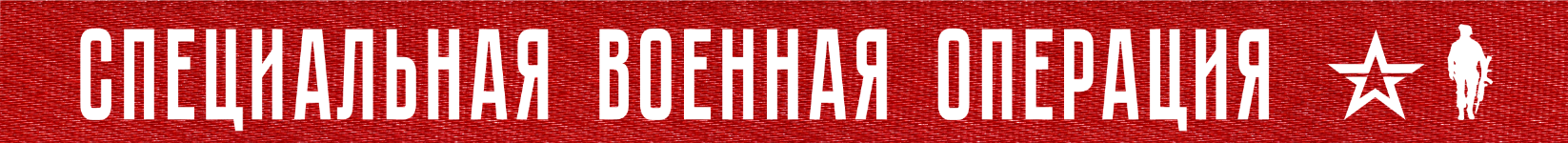 Вооруженные Силы Российской Федерации продолжают специальную военную операцию.Высокоточным ударом ВКС России в городе Запорожье на оборонном предприятии «Мотор Сич» уничтожен цех по сборке двигателей для авиатехники воздушных сил Украины.На Купянском направлении ВСУ активных действий не предпринимали. По скоплениям противника наносилось поражение огнем артиллерии и тяжелых огнеметных систем в районах населенных пунктов Табаевка, Кисловка, Берестовое Харьковской области и Новоселовское Луганской Народной Республики. За сутки на данном направлении уничтожено более 20 украинских военнослужащих, один бронетранспортер и два пикапа.На Красно-Лиманском направлении в результате упреждающего поражения огнем артиллерии по выдвигавшимся колоннам ВСУ сорваны попытки противника атаковать силами трех ротных тактических групп в направлении населенных пунктов Макеевка, Червонопоповка и Кременная Луганской Народной Республики.Кроме того, противник предпринял безуспешную попытку силами ротной тактической группы атаковать подразделения российских войск в направлении населенного пункта Коломыйчиха Луганской Народной Республики. В результате огня артиллерии подразделения ВСУ были остановлены и отброшены на исходные позиции.Всего за сутки на Красно-Лиманском направлении уничтожено более 30 украинских военнослужащих и наемников, три боевые бронированные машины и пять пикапов.На Южно-Донецком направлении в результате нанесения огневого поражения и решительных действий штурмовых групп сорваны попытки ВСУ контратаковать позиции российских войск в направлении населенных пунктов Славное, Павловка, Ровнополь и Времевка. Потери противника за сутки на данном направлении составили до 50 украинских военнослужащих убитыми и ранеными. Уничтожены два МТ-ЛБ, два бронеавтомобиля и три пикапа.Оперативно-тактической и армейской авиацией, ракетными войсками и артиллерией поражен пункт управления ВСУ в районе населенного пункта Веселое Херсонской области, а также 62 артиллерийских подразделения на огневых позициях, живая сила и военная техника в 153 районах.В районе населенного пункта Краматорск Донецкой Народной Республики высокоточными ракетами ВКС России уничтожены две установки американской реактивной системы залпового огня HIMARS.В ходе контрбатарейной борьбы нанесено поражение артиллерийскому дивизиону 40-й артиллерийской бригады ВСУ в районах населенных пунктов Волчанск и Гатище Харьковской области, который вел обстрелы жилых районов на территории Белгородской области. Уничтожено четыре артиллерийские системы М777 производства США и более 10 украинских военнослужащих.Средствами противовоздушной обороны за сутки сбито шесть беспилотных летательных аппаратов в районах населенных пунктов Великая Лепетиха Херсонской области, Ольгинка, Комсомольское и Новотроицкое Донецкой Народной Республики, а также два реактивных снаряда системы залпового огня «Ольха» в районе населенного пункта Гусельское Донецкой Народной Республики.Всего с начала проведения специальной военной операции уничтожены: 333 самолета, 177 вертолетов, 2538 беспилотных летательных аппаратов, 388 зенитных ракетных комплексов, 6729 танков и других боевых бронированных машин, 899 боевых машин реактивных систем залпового огня, 3604 орудия полевой артиллерии и миномета, а также 7293 единицы специальной военной автомобильной техники.* * *Киевский режим не прекращает провокации с целью создания угрозы техногенной катастрофы на Запорожской атомной электростанции.В течение 19 ноября артиллерией ВСУ по территории атомной станции выпущено 11 крупнокалиберных артиллерийских снарядов. Утром 20 ноября украинские войска дважды обстреляли территорию атомной станции.С 9:15 до 9:45 выпущено 12 крупнокалиберных артиллерийских снарядов. Восемь из них разорвались между пятым энергоблоком и спецкорпусом №2, три – попали между четвертым и пятым энергоблоками, и один – в крышу спецкорпуса №2.С 10 часов до 10:10 минут зафиксировано еще два снаряда, выпущенных по линии электропередачи, которая питает электростанцию.Стрельба велась из района населенного пункта Марганец Днепропетровской области, подконтрольного ВСУ. Ответным огнем российских артиллерийских подразделений огневые средства противника подавлены. Радиационная обстановка в районе атомной электростанции остается в норме. Последствия повреждений в результате артиллерийских обстрелов ВСУ будут уточнены после обследования территории станции экспертами МАГАТЭ и Росатома.Всего с начала проведения специальной военной операции уничтожены: 333 самолета, 177 вертолетов, 2520 беспилотных летательных аппаратов, 388 зенитных ракетных комплексов, 6668 танков и других боевых бронированных машин, 894 боевые машины реактивных систем залпового огня, 3589 орудий полевой артиллерии и минометов, а также 7259 единиц специальной военной автомобильной техники.20  ноября  2022 г., 14:05 (МСК)270-й  деньПРОЧТИ И ПЕРЕДАЙ ДРУГОМУ!